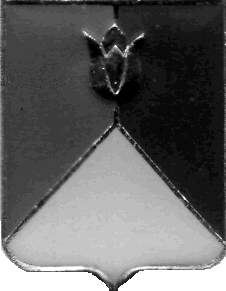 РОССИЙСКАЯ ФЕДЕРАЦИЯАДМИНИСТРАЦИЯ КУНАШАКСКОГО МУНИЦИПАЛЬНОГО РАЙОНАЧЕЛЯБИНСКОЙ ОБЛАСТИРАСПОРЯЖЕНИЕот 03.04.2020 г. № 194-рО продлении срока внеплановой проверкиВ связи с угрозой распространения в Кунашакском муниципальном районе коронавирусной инфекции (2019-nCOV), в соответствии с подпунктом «б» пункта 6 статьи 4.1 Федерального закона «О защите населения и территорий от чрезвычайных ситуации природного и техногенного характера» на основании распоряжения Правительства Челябинской области от 18.03.2020 года № 146-рп и на основании распоряжения администрации Кунашакского муниципального района от 27.03.2020 года № 174-р «О внесении изменений в распоряжение Администрации Кунашакского муниципального района от 19.03.2020 г. № 155-р».Продлить внеплановую проверку в сфере бюджетных правоотношений в Собрании депутатов Кунашакского муниципального района, по адресу: 456730, Челябинская  область, Кунашакский район, с. Кунашак, ул. Ленина, 103., назначенным Распоряжением администрации Кунашакского муниципального района от 13.03.2020 г.  № 136-р  «О проведении внеплановой проверки»  в срок  до 29 мая 2020 г.Срок, в течение которого составляется акт по результатам проведения  проверки – не позднее 29 мая 2020 г.Контроль за исполнением распоряжения возложить на  руководителя Контрольного управления администрации Кунашакского муниципального района.Исполняющий обязанностиГлавы района                                                                                           Р.Г. Вакилов